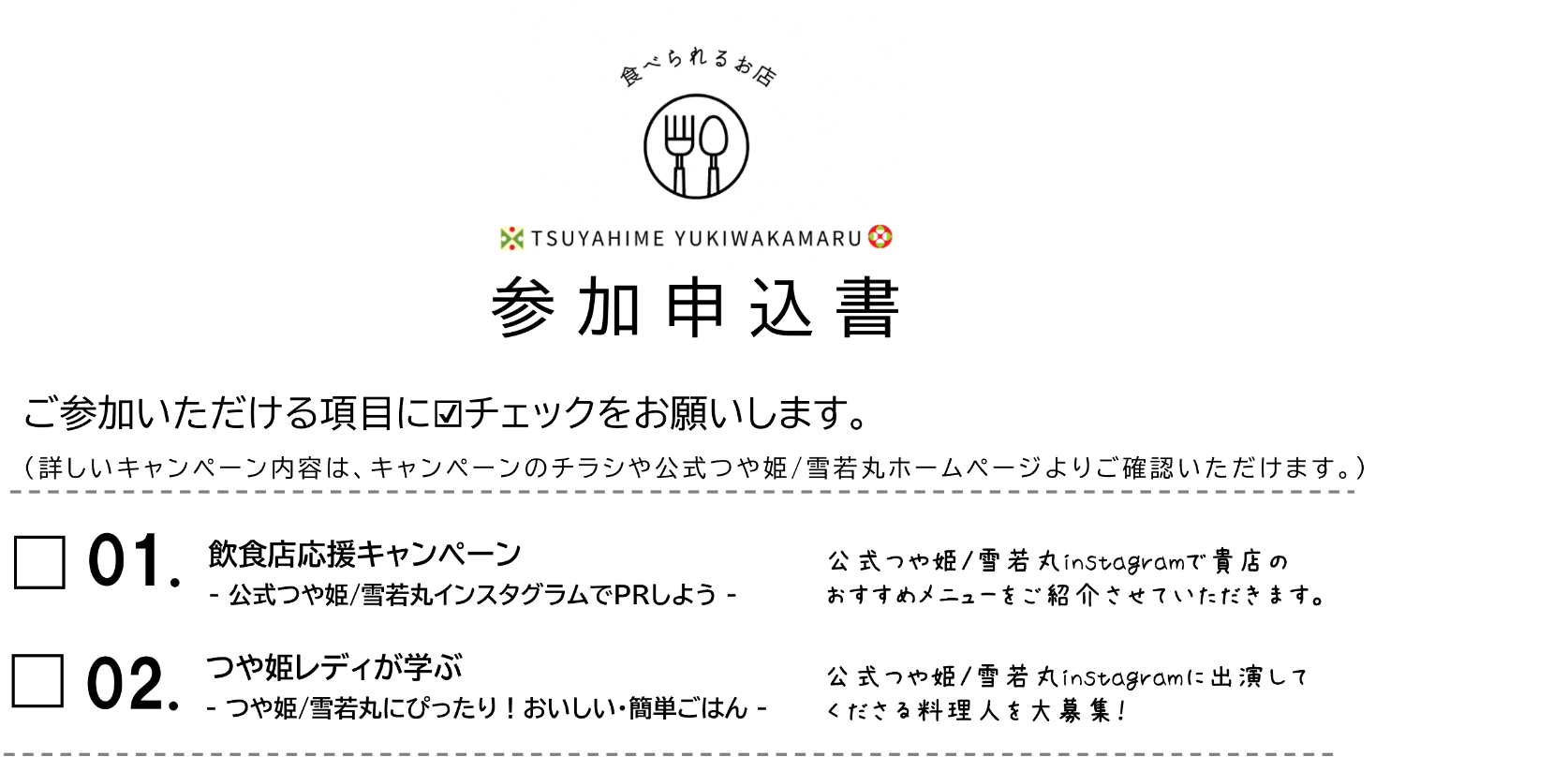 つや姫／雪若丸が食べられるお店紹介～つや姫/雪若丸公式インスタグラムでPRしよう～店舗名　　　　　　　　　　　　　　　　　　　　　　　　　　　（ご担当者）　　　　　 　　　　  住所　〒　　　　　　　　　　　　　　　　　　　　　　　　　　　　　　 　　　　　　　　　　　　　 電話　　　　　　　　　　　　　　　　　　　mailアドレス　　　　　　　　　　　　　　　　 　　　０１． 料理名　　　　　　　　　　　　　　　　　　　　　　　　　　　　　　　　　　　　　　　　　　　  　　　料理のおすすめポイント　　　　　　　　　　　　　　　　　　　　　　　　　　　　　　　　　　　　　　      ０２． 料理名　　　　　　　　　　　　　　　　　　　　　　　　　　　　　　　　　　　　　　　　　　　　  　　料理のおすすめポイント　　　　　　　　　　　　　　　　　　　　　　　　　　　　　　　　　　　　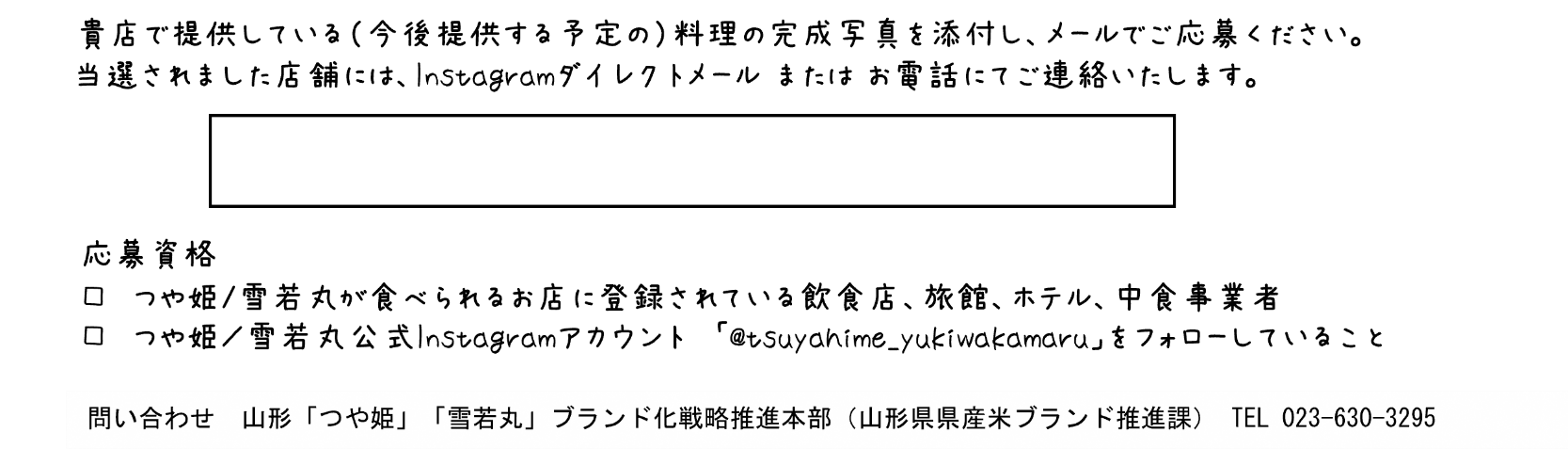 問合せ　つや姫／雪若丸が食べられるお店紹介事務局　株式会社エイチ・エフ・ピー　　TEL　  ０２３－６６６－６９６７　E-mail  tsuya-yuki@hf-project.co.jp